CHURCH OF OUR LADY                                 020 8759 9136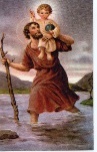 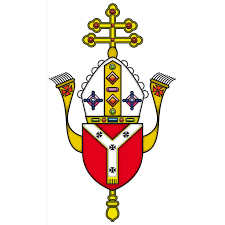 AND ST CHRISTOPHER 	          email: cranford@rcdow.org.ukCRANFORD		        website: https://parish.rcdow.org.uk/cranford32 High Street, Cranford, TW5 9RG                   19th Sunday in Ordinary Time – 12th & 13th August 202320th Sunday in Ordinary Time – 19th & 20th August 2023Readings: 19th Sunday in Ordinary Time (Year A) Page 114:  1 Kings 19:9, 11-13, RP: 84:9-14, Romans 9:1-5, Matthew 14:22-33 20th Sunday in Ordinary Time (Year A) Page 117:  Isaiah 56:1, 6-7, RP: 66:2-3, Romans 11:13-15, 29-32, Matthew 15:21-2821st Sunday in Ordinary Time (Year A) Page 120:  Isaiah 22:19-23, RP: 137:1-3, Romans 11:33-36, Matthew 16:13-20SECONDARY SCHOOL SIGNING FORMS – Fr John will be signing secondary school forms on the 9th, 10th, 16th & 17th September in the church.  The child the form is for must accompany all parents. RUN THE ROYAL PARKS HALF MARATHON in aid of The Passage on Sunday, 8th October 2023. The route highlights the iconic sites of London through four Royal Parks – Hyde Park, Kensington Gardens, St James’s Park and Green Park.  Although undulating in parts, the course is not hilly and is great for both experienced and first-time half marathon runners.  Registration fee: £20; Fundraising goal: £300.  All money raised will go towards supporting those currently experiencing or threatened by street homelessness.  Sign up here: https://passage.org.uk/get-involved/events/royal-parks-half-marathon/CELEBRATE SUMMER FAMILY ACTIVITY PACK - download the CELEBRATE online family activity pack for summer! Packed full of activities to do, pray, read and watch, this online resource will give you ideas on how to connect with God, your family and others. Download the CELEBRATE SUMMER pack for free today https://www.celebratetrust.org/onlinefamilyactivitypacksPORTUGUESE MASSES will resume on Sunday, 10th September 2023.VOLUNTEERS REQUIRED FOR COUNTERS AND CATECHISTS please advise Fr John if you would like to volunteer.  MASS OFFERINGS – We are presently booking masses from 6th September through to the end of the year for weekday and weekend masses.  Please send your requests via email to Gillian at Cranford@rcdow.org.uk.  All payments to be made online through bank transfer into the parish account, quoting the reference “Mass Offering”.  Please refer to the bottom of this newsletter for bank details.  Due to unforeseen circumstances, we regret we may have to move your mass intention to another day, please see newsletter for rescheduled mass intention date.  PLEASE DO NOT USE Fr John’s personal number or email address for mass requests unless specifically requested by him.BAPTISMS Please request an appointment with Fr John via e-mail cranford@rcdow.org.ukPOLITE REQUEST Our insurers have asked us to ensure that only Diocesan approved contractors are engaged in property survey and repairs such as roof clearing, drain inspection etc. related to the church/presbytery. MARRIAGE Couples seeking marriage must contact Fr John plus Fr Patrick, in the case of Goan Weddings, before making any wedding arrangements, whether the marriage be in the UK or abroad.  This ensures there is enough time for all the necessary administration work to be processed. This is a statutory requirement applicable across all parts of the UK and overseas.  If liaising with Goan priest in Goa regarding any marriage arrangements, please copy Fr John (cranford@rcdow.org.uk) and Fr Patrick (goanchaplaincy@rcdow.org.uk) into the email correspondence.IF YOU ARE FEELING UNWELL – if you are suffering with COVID/Flu-like symptoms then please do not come to mass.  Please also bear in mind if you are feeling unwell to wear a facemask.  PLEASE DO NOT COME TO MASS AND WALK AROUND IN BARE FEET – this is unhygienic and against health and safety rules.MASS INTENTIONSTHANK YOU FOR YOUR GENEROSITYThe Contactless machine is available in the Church. If you wish to donate by online banking please do so directly to our bank, giving your name as a reference and indicate if it is for baptism, wedding, mass intention etc.  For those that do not have a bank account, charge cards are available. Gift Aid: If you are a UK taxpayer, the Diocese strongly recommends you to Gift Aid your donation, as the government will top up your donation by 25 percent. The parish relies heavily on this extra support, which comes at no additional cost to you. This facility is also available on the contactless device. It takes only just 2 minutes and is a one-time process, which means all future donations made using the same bankcard will automatically be processed through Gift aid. If you have any questions on Gift Aid, please contact the parish office. Thank you for your continued financial support for your parish church.  HSBC Bank:  Account name: WRCDT Cranford, Sort Code: 40-05-20 Account: 01308637  Parish TeamParish Priest:  Fr. John TaborEmail: johntabor@rcdow.org.ukAny required appointment will be at 11.00 am on Wednesdays, Thursdays & Fridays.Catechetical Co-ordinator: Bejoy IgnatiousWorking days:  Thursdays 9.00 am – 5.00 pm, Saturdays 11.00 am – 6.00 pm and on Sundays 9.00 am - 2.00 pm. Email: bejoyignatious@rcdow.org.uk Parish Secretary:  Gillian SatchellWorking days:  Wednesday & Friday morningsPlease e-mail parish office with requests and queriesIn-person enquires on Wed & Fri between 10.30 – 11.30 am.  Email: cranford@rcdow.org.uk Parish Safeguarding Officers:Natalie Smith & Pelazia RodriguesEmail: cranfordsg@safeguardrcdow.org.ukEmail: cranfordsg2@safeguardrcdow.org.uk Mobile: 07851 390118 (Dedicated Parish Safeguarding Number)--------------------------------------------------------Protecting your Privacy:In compliance with the General Data Protection Regulation (GDPR), which became effective in May 2018, the Parish requires your permission to hold your data for Parish/Diocesan use.  You can read our full privacy policy on www.rcdow.org.uk/diocese/privacy-policy------------------------------------------------------------------------------------------------------------------MASS INTENTIONSIf you wish to offer a Mass intention, please email (Cranford@rcdow.org.uk) or visit the Parish Office on a Wed/Fri between 10.30 – 11.30 am.-------------------------------------------------------------------------------------------------------------------------------------------------------------------------------------------------ONLINE MASSESMass and other liturgies live streamed from Westminster Cathedral and other parishes are available at www.churchservices.tv------------------------------------------------------------------------------------------------------------------------------------------------MASS TIMES Saturday: 5pm; Sunday Masses:  9.00 am and 11.00 am Weekday Mass Timings: Please see Mass intentions overleafConfession:  Saturday afternoons 4.15 – 4.45 pm Portuguese Mass: 12.30 pm on Sundays as advisedKonkani Mass:  4th Sunday of the month - 5.00 pmThis Parish is part of Westminster Roman Catholic Diocesan Trust (WRCDT) Registered Charity No: 233699Dear Friends,A busy month for the Church  As you know, August is traditionally a quieter month – a chance to relax, recreate and to be refreshed.  Last week there were over 1.6 million Catholics in Lisbon, Portugal.  They had come together from across the globe for World Youth Day, held this year, in Lisbon.  A good number went from our own Diocese.  It was a wonderful occasion, and I have heard so many wonderful things from those who were there.  Above all, it was a time of prayer, shared experience and time with Our Lord in front of the Blessed Sacrament and an opportunity to be with the Holy Father during this time of pilgrimage and encounter.  In the midst of all the troubles the world is experiencing, it was heartening to see this enormous group of young people showing their love and enthusiasm for Our Lord and His Church.  This comes very soon after the Diocesan Pilgrimage to Lourdes.  It would be very good to think about the possibility of taking a group from here next year.  Lourdes has played an important part in my own vocation story and I am sure that it is an important place for many of you as well.  More details will follow in due course.  This coming Tuesday is the Feast of the Assumption.  The Assumption is one of the four dogmatic beliefs that the Church holds about Our Lady.  She, who is the Theotokos – “God bearer”, was spared the indignity of bodily corruption and instead was assumed, body and soul into heaven where she was crowned Queen of Heaven.  May Our Lady, Assumed into heaven, pray for us!  Have a good second half of August and let us pray for each other!Father JohnMasses during AugustThere will be no weekday Masses until 6th September.  There will be a Mass on Tuesday 15th August for the Feast of the Assumption (a Holyday of Obligation) at 9.30am.  Weekend Masses will be as usual.  Fr Chris Wallbank has kindly agreed to supply for most of the weekends.  I will be here for 15th August.  Emails and messages to the office will be checked regularly.  Sat     1205.00 pmSkyler Gonsalves - BirthdaySun    1309.00 am11.00 amIntention of Thanksgiving from Malaika FernandesJohn Pires - RIPTue    1509.30 amThe Assumption of the Blessed Virgin MarySat     1905.00 pmHoly Souls in Purgatory (requested by the De-Mendonca family)Sun    2009.00 am11.00 amManuel Charles D’Souza – BirthdayAmber Fernandes - Birthday (21/08/2023)Sat     2605.00 pmDavid Fletcher - Speedy RecoverySun    2709.00 pm11.00 am 05.00 pmFrancis D'Costa - RIP 1st AnniversaryMadeleine King – RIPKonkani Mass